Registration for summer begins April 8, 2024.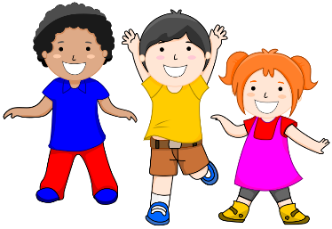 For students ages 2 through entering 1st gradeJoin us for a summer of fun and learning!Sessions are Monday through Thursday.Class times are 9:00am– 12:15pmSnack provided by Sonshine(Sonshine reserves the right to close a week(s) of summer school)SessionDatesThemesDeposit:Due at registrationBalance due &date1June 3-6Ocean and Beach100.100.May 30June 10-14VBS at Trinity2June 17-20Pirates/Fairytales100.100.June 133June 24-27  Space and Science100.100.June 204July 8-11Dinosaurs and Animals100.100.July 45July 15-18Transportation100.100.July 116July 22-25Heroes 100.100.July 18